Nowa seria GAINWARD GeForce RTX 30 Phantom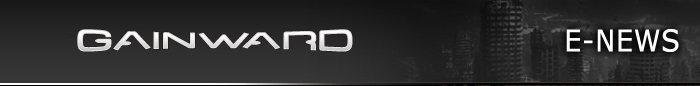 Jako wiodąca marka na rynku kart graficznych dla entuzjastów, Gainward z dumą przedstawia nową serię Phoenix z układami NVIDIA® GeForce RTX ™ 30. Pierwszym modelem z tej serii jest Gainward GeForce RTX 3080 Ti Phantom. Wkrótce dołączą do niego modele Gainward GeForce RTX 3090 Phantom+, Gainward GeForce RTX 3080 Phantom+ i Gainward GeForce RTX 3070 Phantom+. Wszystkie wyposażone będą w nowy, ulepszony układ chłodzenia. 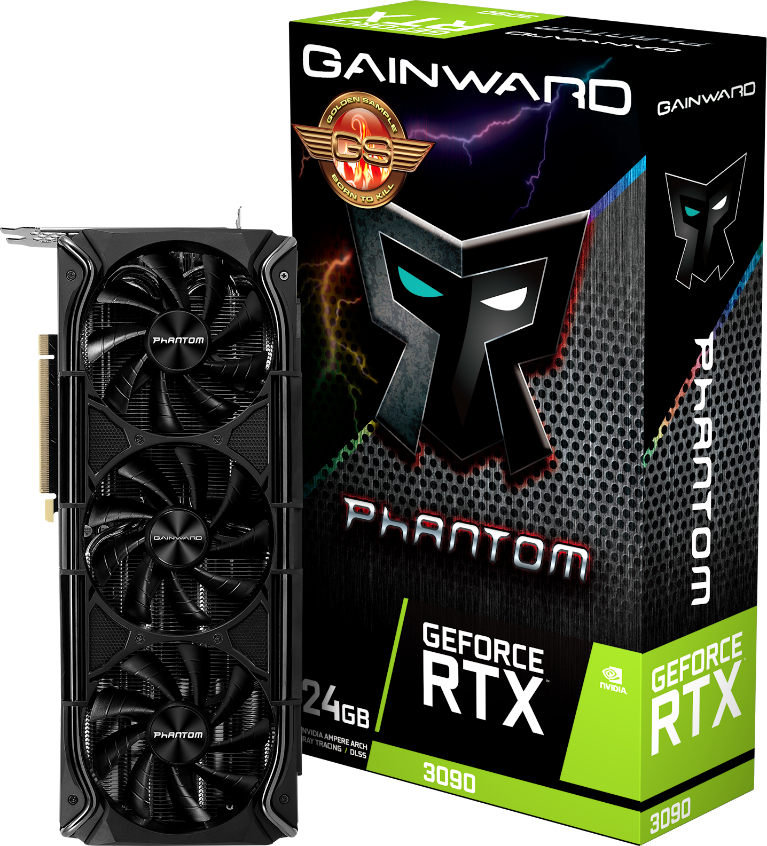 Nowa układ chłodzący Phantom jest nie tylko elegancki, ale też przede wszystkim wydajniejszy od poprzedniego. Dzięki zupełnie nowej konstrukcji, nowy wentylator Phantom zapewnia do 7 stopni C lepszą wydajność termiczną, a także znacznie niższy poziom hałasu w mocno obciążonym środowisku gier.Podświetlenie zgodne ze standardem ARGB zapewnia niezwykłe efekty świetlne, które każdy użytkownik jest w stanie dopasować do własnego stylu i upodobań za pomocą narzędzia Expertool. Funkcja „ARGB SYNC” umożliwia synchronizację oświetlenia karty Phantom za pomocą jednego kabla dołączonego do pakietu z innymi urządzeniami systemowymi obsługującymi ARGB.Zabezpieczający konstrukcję metalowy backplate optymalizuje rozpraszanie ciepła i zapewnia dodatkową ochronę karty, podnosząc zaufanie graczy do jakości produktu.“Zero RPM” podobnie jak “Dual BIOS” to użyteczne funkcje umożliwiające użytkownikom lepsze wykorzystanie posiadanych kart graficznych.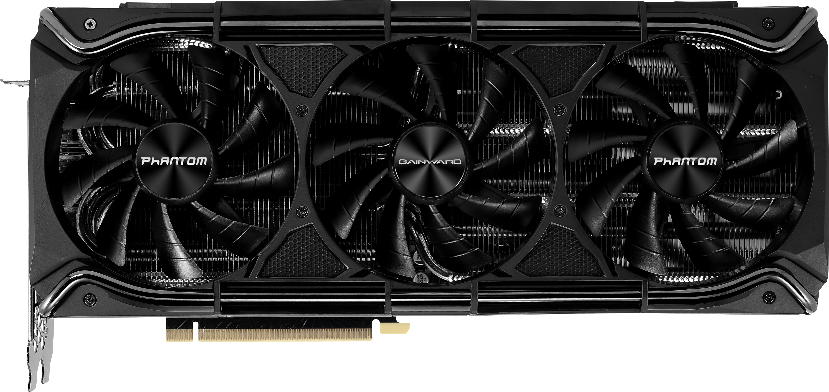 Karty z serii Gainward GeForce RTX 30 Phantom są fabrycznie podkręcone – jak wszystkie modele z serii GAINWARD „Golden Sample”. Dzięki temu oferują dodatkową liczbę klatek na sekundę dla najbardziej wymagających gier komputerowych. Użytkownicy mogą w ten sposób doświadczać zupełnie nowej klasy ulepszonego pod względem wydajności środowiska gier 4K.O firmie 
Firma Gainward została założona w 1984. Misją Gainwarda jest produkowanie najbardziej zaawansowanych technicznie kart graficzne i najwyższy poziom zadowolenia klientów. Wysokiej klasy produkty Gainwarda cieszą się doskonałą renomą wśród entuzjastów. Wprowadzone przez Gainwarda określenia “Golden Sample” (GS) i “Golden Sample - Goes Like Hell” (GS-GLH) stały się synonimami, którymi określa się mocno I ekstremalnie podkręcone karty graficzne. Jako jedna z wiodących marek kart graficznych Gainward stale dostarcza najwydajniejsze produkty o doskonałej jakości starając się w ten potwierdzić zaufanie i szacunek klientów jakim obdarzają ją klienci. Nazwa firmy symbolizuje wiarę w to, że produkty są na tyle dobre, aby zasłużyć na uznanie klientów. Główna siedziba firmy znajduje się w Taipei na Taiwanie, fabryki w Shenzhen w Chinach, a oddział europejski ma siedzibę w Niemczech. Ambicją firmy jest dostarczanie swoich produktów na cały świat przy jednoczesnej ścisłej kooperacji z lokalnymi partnerami. Więcej informacji można znaleźć pod adresem http://www.gainward.comSeria GAINWARD GeForce RTX 30 Phantom Seria GAINWARD GeForce RTX 30 Phantom Seria GAINWARD GeForce RTX 30 Phantom Seria GAINWARD GeForce RTX 30 Phantom Seria GAINWARD GeForce RTX 30 Phantom SpecyfikacjaSpecyfikacjaSpecyfikacjaSpecyfikacjaSpecyfikacjaNazwaGAINWARDGeForce RTX 3090Phantom+GAINWARDGeForce RTX 3080 TiPhantomGAINWARDGeForce RTX 3080Phantom+GAINWARDGeForce RTX 3070Phantom+Maks. TGP370 W350 W340 W250 WZłącza3 * DisplayPort (1.4a), HDMI (2.1)3 * DisplayPort (1.4a), HDMI (2.1)3 * DisplayPort (1.4a), HDMI (2.1)3 * DisplayPort (1.4a), HDMI (2.1)ChłodzenieNowy wentylator Phantom, 2,7-slotoweNowy wentylator Phantom, 2,7-slotoweNowy wentylator Phantom, 2,7-slotoweNowy wentylator Phantom, 2,7-slotoweZasilanie8-pin *38-pin *38-pin *38-pin *2InterfejsPCI-Express 4.0PCI-Express 4.0PCI-Express 4.0PCI-Express 4.0